Activité statistique (niveau 1ère Bac Pro )Un chef d'entreprise doit engager sur contrat longue durée une équipe pour nettoyer ses entrepôts,Il décide de s'adresser à une société de conseil pour tester pendant un an 2 équipes de travail.On a relevé la durée de nettoyage de ces 2 équipes sur 100 interventions.Ci-dessous les résultats de cette enquête :Equipe 1Equipe 2Le chef d'entreprise souhaite engager l'équipe qui sera la plus homogèneProblématique : Quelle équipe doit-il engager ?Donner une définition pour le mot homogène? (s’approprier et communiquer)A votre avis, quelle équipe le chef d’entreprise doit-il engager ?(s’approprier et communiquer)Proposer une démarche pour déterminer quelle équipe le chef d’etreprise doit-il engager ?( analyser et communiquer)Entourer les paramètres ou graphiques qui vous semblent répondre à cette notion d'homogénéité. (valider)Moyenne                              Ecart type                 Médiane              Diagramme circulaire               Ecart interquartile                                      Diagramme en boitePartie 1 : étude de l’équipe 1a) Relever la valeur maximal de cette série statistique. (s’approprier)b)  Relever la valeur minimale de cette série statistique. (s’approprier)c) Calculer l’étendue de cette série statistique (réaliser)d) Interpréter ce résultat. (analyser communiquer)e) Relever le ou les modes de cette série statistique (s’approprier)Recopier le tableau de valeursdans la calculatrice(réaliser)a) Calculer la médiane de cette série statistique (réaliser)b) Interpréter ce résultat. (analyser communiquer)a) Calculer le premier quartile de cette série statistique (réaliser)b) Interpréter ce résultat. (analyser communiquer)a) Calculer le troisième quartilede cette série statistique (réaliser)b) Interpréter ce résultat. (analyser communiquer)Compléter le tableau suivant (communiquer) Compléter ce diagramme avec : min, max, Q1, Q3, Me (s’approprier)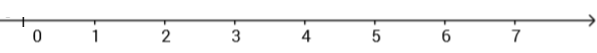  Comparer la lecture sur le graphique et les résultats que vous avez obtenus dans le tableau.( valider et communiquer)Partie 2 : étude de l’équipe 2a) Relever la valeur maximal de cette série statistique. (s’approprier)b)  Relever la valeur minimale de cette série statistique. (s’approprier)c) Calculer l’étendue de cette série statistique (réaliser)d) Interpréter ce résultat. (analyser communiquer)e) Relever le ou les modes de cette série statistique (s’approprier)Recopier le tableau de valeursdans la calculatrice(réaliser)a) Calculer la médiane de cette série statistique (réaliser)b) Interpréter ce résultat. (analyser communiquer)a) Calculer le premier quartile de cette série statistique (réaliser)b) Interpréter ce résultat. (analyser communiquer)a) Calculer le troisième quartile de cette série statistique (réaliser)b) Interpréter ce résultat. (analyser communiquer)Compléter le tableau suivant (communiquer)Compléter ce diagramme avec : min, max, Q1, Q3, Me (s’approprier) Comparer la lecture sur le graphique et les résultats que vous avez obtenus dans le tableau.( valider et communiquer)Partie 3 : ComparaisonEn observant les 2 diagrammes, comparer l’homogénéité des deux équipes ( analyser et communiquer)	Conclure sur la question de la problématique posée : Quelle équipe doit-il engager ? ( communiquer)ANNEXEAide :	calcul d’une valeur moyenne et des autres paramètresEntrez les valeurs du caractère ou du centre de classe en liste 1Entrez les effectifs en liste 2Entrez dans le menu CALC (F2) puis dans le menu SET (F6)Durée de nettoyage (heures)Nombre d'interventions11822534241154Durée de nettoyage (heures)Nombre d'interventions13822038414520moyenneMinMax1er quartile Q1Médiane3ème quartile Q3Écart interquartilemoyenneMinMax1er quartile Q1Médiane3ème quartile Q3Écart interquartileS’approprierS’approprierS’approprierS’approprierS’approprierRechercher, extraire et organiser l’information.Quelles sont les données ? , le problème posé ?AnalyserRaisonnerAnalyserRaisonnerAnalyserRaisonnerAnalyserRaisonnerÉmettre une conjecture, une hypothèse.Proposer une méthode de résolution, un protocole expérimental.Quelles sont mes idées pour essayer de répondre à la question posée ?Émettre une conjecture, une hypothèse.Proposer une méthode de résolution, un protocole expérimental.Quelles sont mes idées pour essayer de répondre à la question posée ?RéaliserChoisir une méthode de résolution, un protocole expérimental.Exécuter une méthode de résolution,  expérimenter, simuler.Je choisis et j’essayeChoisir une méthode de résolution, un protocole expérimental.Exécuter une méthode de résolution,  expérimenter, simuler.Je choisis et j’essayeChoisir une méthode de résolution, un protocole expérimental.Exécuter une méthode de résolution,  expérimenter, simuler.Je choisis et j’essayeChoisir une méthode de résolution, un protocole expérimental.Exécuter une méthode de résolution,  expérimenter, simuler.Je choisis et j’essayeChoisir une méthode de résolution, un protocole expérimental.Exécuter une méthode de résolution,  expérimenter, simuler.Je choisis et j’essayeValiderValiderContrôler la vraisemblance d’une conjecture, d’une hypothèse.Critiquer un résultat, argumenter.Quels sont mes résultats ?Est-ce que je réponds à la question posée ?Contrôler la vraisemblance d’une conjecture, d’une hypothèse.Critiquer un résultat, argumenter.Quels sont mes résultats ?Est-ce que je réponds à la question posée ?Contrôler la vraisemblance d’une conjecture, d’une hypothèse.Critiquer un résultat, argumenter.Quels sont mes résultats ?Est-ce que je réponds à la question posée ?Contrôler la vraisemblance d’une conjecture, d’une hypothèse.Critiquer un résultat, argumenter.Quels sont mes résultats ?Est-ce que je réponds à la question posée ?CommuniquerCommuniquerCommuniquerRendre compte d’une démarche, d’un résultat, à l’oral ou à l’écrit.J’explique et je conclue !Rendre compte d’une démarche, d’un résultat, à l’oral ou à l’écrit.J’explique et je conclue !Rendre compte d’une démarche, d’un résultat, à l’oral ou à l’écrit.J’explique et je conclue !